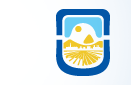 Universidad Nacional de San Luis         Facultad de PsicologíaSOLICITUD DE LLAMADO A INSCRIPCIÓN DE ASPIRANTES(Ord. C.S N° 13/23)San Luis, Sra. Decana de la Facultad de Psicología – UNSLMag. María Claudia BrusascaS______________/_________________D:                                                      Tengo el agrado de dirigirme a Ud. Con el fin de solicitar se llame a Inscripción de Aspirantes para cubrir UN Cargo de:A tal efecto se propone la siguiente Comisión Evaluadora:....Sin otro particular, la saludo Atte.-……………………………………………………….Firma Coordinador/a de Área Cargo:                                                        Dedicación:  Carácter:                                                   Área:   Departamento: Con temas relativos a: (Se adjunta copia del Acta de reunión del Área)